SVP Wichtrach                                             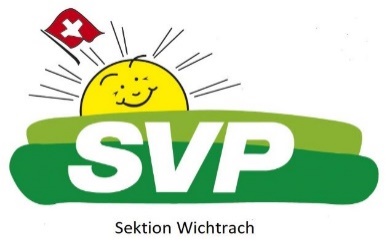 Jahresbericht des Präsidenten (2023)Das letzte Jahr und die Aktivitäten standen ganz im Zeichen der Gemeinderatswahlen.Wir standen vor der besonderen Herausforderung, zwei abtretende Gemeinderäte zu ersetzen. Zudem hat sich schon früh abgezeichnet, dass sich neue Gruppierungen und Parteien bilden und ebenfalls Kandidaten für die GR-Wahl stellen werden.Anlässlich der Hauptversammlung vom 28.3.2023 wurden unsere 3 Kandidaten nominiert.Der Wahlkampf begann mit einem gelungenen Fotoshooting Anfang Mai. Neben den offiziellen Wahlunterlagen konnten wir zusätzlich einen Flyerversand in alle Haushalte, Inserate in Anzeiger und im Gemeindemagazin «punktuell» und Plakate an verschiedenen Standorten umsetzen.Den persönlichen Kontakt zur Bevölkerung haben wir in mehreren Verteilaktionen bei der Landi und im Dorfzentrum beim Coop hergestellt.Der vorgesehene Wahlanlass mussten wir leider absagen. Da die nationalen Wahlen ebenfalls in diesem Herbst stattfanden und unsere Wunschreferenten alle in ihrem eigenen Wahlkampf engagiert und ausgebucht waren, konnten und wollten wir den Anlass letztlich nicht durchzwängen. Hier gilt es sicher, in Zukunft die Weichen früher zu stellen.Am 10. September konnten wir dann unsere 2 Sitze verteidigen und somit das Minimalziel erreichen. Mit 27.7% Wähleranteil bleibt die SVP in Wichtrach stärkste Partei.Den abtretenden Gemeinderäten Regula Ramseyer und Fritz Steiner danke ich an dieser Stelle für ihre langjährigen Dienste zugunsten der SVP und der Gemeinde.Durch die Wahl von Bruno Lädrach und André Lachat in den GR ergaben sich im Vorstand neue Herausforderungen. 2 Vorstandsmitglieder inkl. Präsident mussten ersetzt werden.Der Vorstand hat den amtierenden Vizepräsidenten Yannik Beugger ad interim zum Präsidenten ernannt. Der Präsident und der Vorstand mit den neu vorgeschlagenen Mitgliedern stellt sich heute zur Erneuerungswahl.Am 1. Juli fand der geplante Wichtracher Spaziergang statt. In einer kurzweiligen Wanderung hat der ehemalige Gemeindepräsident Peter Lüthi fachkundig durch die Ortsgeschichte geführt, anschliessend wurde der Tag bei Wurst und gemütlichem Beisammensein abgerundet.Die Teilnehmenden haben den Anlass durchwegs als interessant und gelungen erlebt. Schade nur, dass dieser Anlass auf wenig Resonanz gestossen ist und trotz intensiver Werbung kaum Teilnehmer motiviert werden konnten, nicht mal aus den eigenen Reihen. Lag es am Datum? Ist der Anlass in dieser Form grundsätzlich der Falsche? Da müssen wir uns zukünftig vertieft Gedanken machen.Auch im Jahr 2023 haben Delegierte der SVP Sektion Wichtrach Versammlungen der SVP Kanton Bern und der SVP Wahlkreis Mittelland Süd besucht.In der Ortspartei haben wir 2 Orientierungsversammlungen im Vorfeld der Gemeindeversammlungen durchgeführt und zu der wegweisenden Urnenabstimmung «Beitritt der Gemeinde Wichtrach zur Wasserverbund Region Bern AG (WVRB AG)“ und dem Geschäft „Gesamtsanierung Schulhausweg-Stutzstrasse“ eine zusätzliche Orientierungsversammlung mit reger Diskussion organisiert.Ich danke dem ganzen Vorstand für die geleistete Arbeit, die gute Zusammenarbeit und das persönliche Engagement zugunsten der Ortspartei. Und den Mitgliedern der SVP Sektion Wichtrach für die Treue und das Vertrauen in den Vorstand und die gewählten Gemeinderäte.Ich bitte euch, auch den Vorstand in der neuen Zusammensetzung zu unterstützen und ihm und dem Präsidenten das Vertrauen zu schenken.März 2023							Der Präsident								André Lachat